Feedback / AdborthIt is very important for us to hear about your experiences of the ExChange event that you attended. This feedback is vital in supporting the development of future events. Mae'n bwysig iawn ein bod yn clywed am eich profiadau o'r digwyddiad ExChange a fynychwyd gennych. Mae'r adborth hwn yn hanfodol i gefnogi datblygiad digwyddiadau yn y dyfodol.Name / Enw: 					Email / Ebost:Job Title / Teitl swydd:Organisation / Sefydliad:Do you work within adult or child and family services? / Ydych chi'n gweithio o fewn gwasanaethau oedolion neu blant? How helpful do you think this workshop will be for your needs and professional practice? / Yn eich barn chi, pa mor ddefnyddiol fydd y gweithdy hwn i'ch anghenion a'ch ymarfer? Please grade this out of 5 (1-  not helpful at all, 2- Slightly helpful 3- moderately helpful, 4- Very helpful 5- extremely helpful) / Rhowch sgôr rhwng 1 a 5 (1 - ddim yn ddefnyddiol o gwbl, 2- Ychydig yn ddefnyddiol 3 - yn weddol ddefnyddiol, 4- Defnyddiol iawn 5 - yn hynod ddefnyddiol)1			2			3			4			5Will your professional practice change as a result of attending this workshop? / A fydd eich ymarfer proffesiynol yn newid o ganlyniad i fynychu'r gweithdy hwn? Yes / Ydw                       □Somewhat / Ychydig      □No/ Nag ydw                   □Did this workshop support your professional development? / A fydd eich ymarfer proffesiynol yn newid o ganlyniad i fynychu'r gweithdy hwn?Yes / Ydw                       □Somewhat / Ychydig      □No/ Nag ydw                   □What, for you personally, is the most important thing that ExChange could do to help your practice? / Beth, i chi yn bersonol, yw'r peth pwysicaf y gallai ExChange ei wneud i'ch helpu chi i wella eich dulliau gweithio? What events and workshop topics, for you personally, would be most helpful and interesting in the future? / Pa bynciau a theithiau gweithdy, i chi yn bersonol, fyddai fwyaf defnyddiol a diddorol yn y dyfodol?What did you enjoy most about the workshop today? / Beth wnaethoch chi ei fwynhau fwyaf am y gynhadledd heddiw? Content / Cynnwys			□Learning / Dysgu				□Presentations / Cyflwyniadau		□Questions for discussion / Cwestiynau i'w trafod					□Other / Arall				□Is there anything that you think we could have done better? If so, please state. / Oes yna unrhyw beth y gallem fod wedi'i wneud yn well? Os felly, nodwch. What resources and assistance do you most want from social care researchers? / Pa adnoddau a chymorth ydych chi'n dymuno eu cael fwyaf gan ymchwilwyr gofal cymdeithasol?Practice guides / Canllawiau ymarfer				□Research briefings / Sesiynau briffio ymchwil			□Podcasts / Podlediadau						□Webinars / Gweminarau						□More training events / Mwy o ddigwyddiadau hyfforddi	□Vlogs 								□Blogs / Blogiau							□Other / Arall							□Finally, would you be interested and able to conduct practice-based research, with support from academic researchers through ExChange?  If so, on what subject?  (This will help us to arrange future events and resources.) / Yn olaf, a fyddai gennych chi ddiddordeb ac yn gallu cynnal ymchwil wrth i chi weithio, gyda chymorth gan ymchwilwyr academaidd drwy ExChange?  Os felly, am ba destun?  (Bydd hyn yn ein helpu i drefnu digwyddiadau ac adnoddau ar gyfer y dyfodol.)Thank you!  If you have any questions or further feedback about this event, please email: contact@exchangewales.org / cysylltu@exchangecymru.org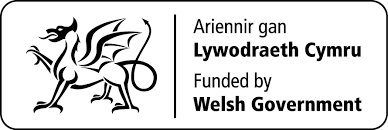 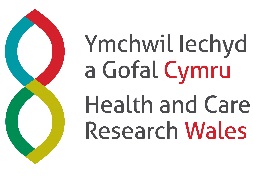 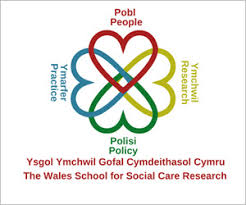 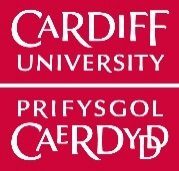 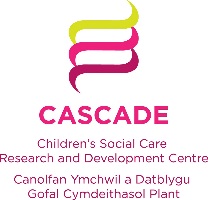 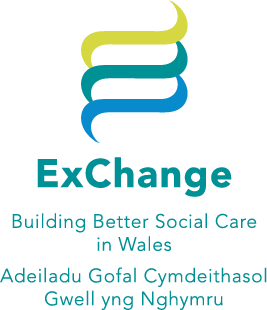 